ЗАЯВКАна участие в районном Фестивале Всероссийскогофизкультурно-спортивного комплекса «Готов к труду и обороне» (ГТО) среди учащихся дошкольных образовательных учрежденийот команды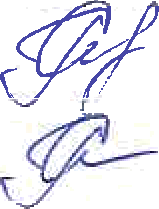 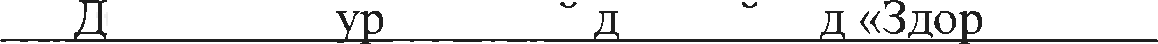          Допущено   8  	человек	Руководитель организации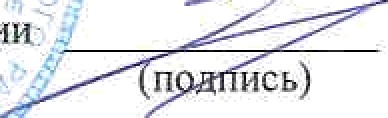 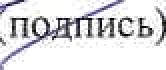 Представители в организации(подпись)Зорин А.А.телефон:  89659107833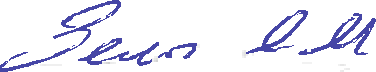 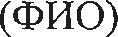 (Ф.И.О)Дата: «17» сентября 202 l ГОЛ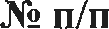 Фамилия, имя, отчествоДатарожденияУИНДанные свидетельства о рожденииНазвание образовательной организацииВиза врача.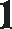 Рупатко Матвей Алексеевич28.05.201521-24-001-919203.09.2015III-БА № 733662МБДОУ №15 Курагинскийдетский сад.2Бочкарёв Алексей Алексеевич05.07.2001 521-24-001-980621.07.2020III-БА №650104МБДОУ №15 Курагинскийдетский сад.3Поляков Даниил Андреевич28.08.201521-24-001-921402.09.2015III-БА №733656МБДОУ №15 Курагинскийдетский сад.4Самарин Мтаил Антонович31.05.201521-24-001-921809.06.2015III-БА №675414МБДОУ №15 Курагинскийдетский сад.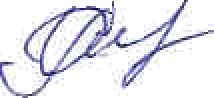 5.Ефимова Полина Петровна23.07.201521-24-001-919027.07.2015III-БА №733543МБДОV №1 5 Курагинскийдетский сад.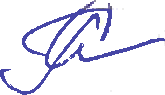 6.Пономарёва Софья Алексеевна22.06.201521-24-001-922723.06.2015III-БА №675476МБДОУ №15 Курагинскийдетский сад.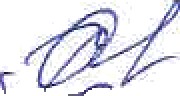 7.Лукиенко Инесса Владимировна30.12.201421-24-001-925112.01.2015III-БА №613822МБДОУ №15 Курагинскийдетский сад.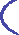 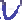 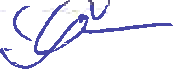 8.Бандзава Ксения Александровна20.02.201521-24-001-934624.02.2015III-БА №614027МБДОУ №15 Курагивскиіідетский сад.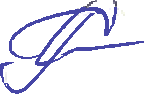 